Examination of practical botanyName :Group:Q1l Identify this samples Identify root in this picture 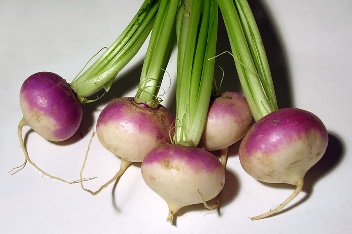 Identify Phylotaxy in this leaf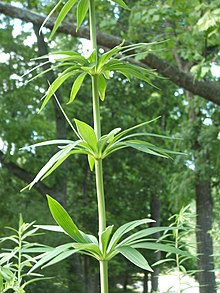 Identify venation in this leaf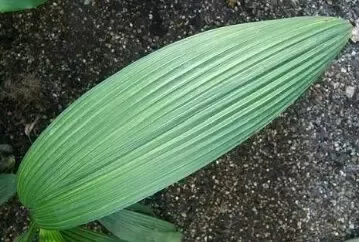 Identify stem in this picture 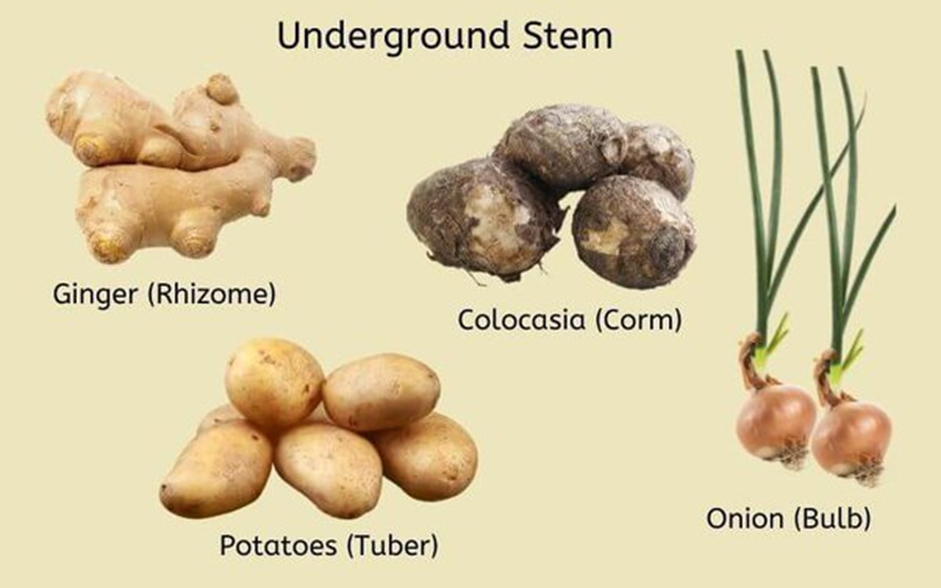 Identify shape of flower 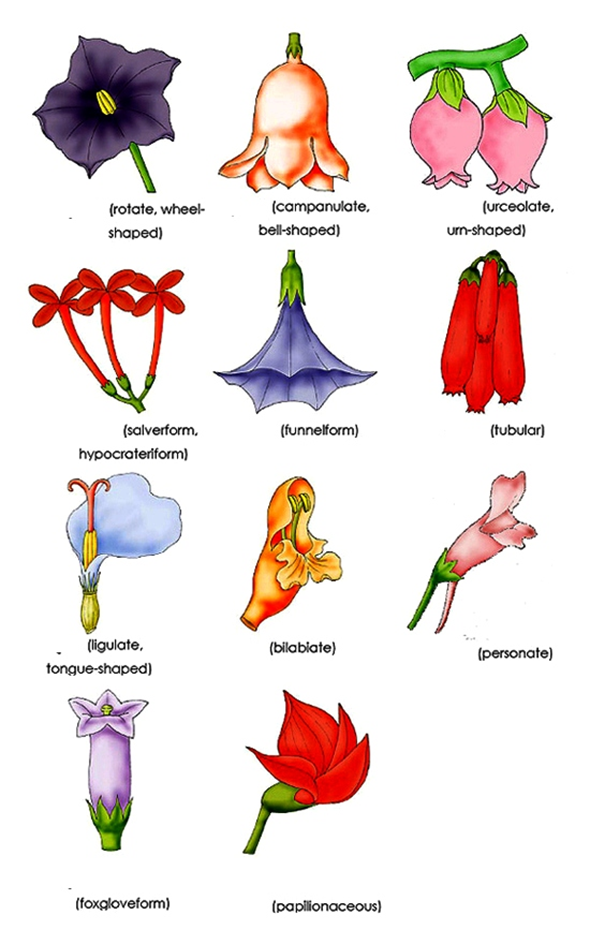 Q2/ Answer the following Write differences between tap root and adventtiouse root?Define Dioecious  plant By drawing differ between simple and compound leaf?Write  two characteristic of stem ?Draw and label complet flower 